附件2安徽省中等职业学校优秀论文、优秀教学软件和优质课评选推荐表微课程教学设计标    题花纹生长动画的制作花纹生长动画的制作花纹生长动画的制作作者姓名余小燕联系电话18205626997单    位铜陵市中等职业技术教育中心（铜陵理工学校 ）铜陵市中等职业技术教育中心（铜陵理工学校 ）铜陵市中等职业技术教育中心（铜陵理工学校 ）内容介绍花纹生长动画可以对视频画面起到很好的点缀和美化的作用。因为很多初学者觉得花纹生长动画很难制作，无从下手，所以制作这个微视频给初学者提供制作思路和方法。这个微视频的使用对象是中专一、二年级的学生，在学习此视频前，需要同学们具备一定的After Effects CS6软件操作基础，并且会灵活运用钢笔工具绘制路径。视频采用演示法结合讲授法，让学员通过观看视频掌握应用“效果/生成/描边”特效制作花纹生长动画的方法，并利用提供的素材进行强化练习，最终达到应用所学知识制作类似花纹生长动画的目的。花纹生长动画可以对视频画面起到很好的点缀和美化的作用。因为很多初学者觉得花纹生长动画很难制作，无从下手，所以制作这个微视频给初学者提供制作思路和方法。这个微视频的使用对象是中专一、二年级的学生，在学习此视频前，需要同学们具备一定的After Effects CS6软件操作基础，并且会灵活运用钢笔工具绘制路径。视频采用演示法结合讲授法，让学员通过观看视频掌握应用“效果/生成/描边”特效制作花纹生长动画的方法，并利用提供的素材进行强化练习，最终达到应用所学知识制作类似花纹生长动画的目的。花纹生长动画可以对视频画面起到很好的点缀和美化的作用。因为很多初学者觉得花纹生长动画很难制作，无从下手，所以制作这个微视频给初学者提供制作思路和方法。这个微视频的使用对象是中专一、二年级的学生，在学习此视频前，需要同学们具备一定的After Effects CS6软件操作基础，并且会灵活运用钢笔工具绘制路径。视频采用演示法结合讲授法，让学员通过观看视频掌握应用“效果/生成/描边”特效制作花纹生长动画的方法，并利用提供的素材进行强化练习，最终达到应用所学知识制作类似花纹生长动画的目的。市专家评选组意见专家组组长签名                                                                                               年    月    日专家组组长签名                                                                                               年    月    日专家组组长签名                                                                                               年    月    日市教育局职教研究室推荐意见市教育局职教研究室                                   年    月   日市教育局职教研究室                                   年    月   日市教育局职教研究室                                   年    月   日课　题花纹生长动画的制作花纹生长动画的制作花纹生长动画的制作年　级中专一年级学　　科计算机设计者余小燕学习软件After Effects CS6（简称AE）制作意图制作意图制作意图制作意图　　花纹生长动画可以对视频画面起到很好的点缀和美化的作用。因为很多初学者觉得花纹生长动画很难制作，无从下手，所以制作这个微视频提供制作思路和方法。　　花纹生长动画可以对视频画面起到很好的点缀和美化的作用。因为很多初学者觉得花纹生长动画很难制作，无从下手，所以制作这个微视频提供制作思路和方法。　　花纹生长动画可以对视频画面起到很好的点缀和美化的作用。因为很多初学者觉得花纹生长动画很难制作，无从下手，所以制作这个微视频提供制作思路和方法。　　花纹生长动画可以对视频画面起到很好的点缀和美化的作用。因为很多初学者觉得花纹生长动画很难制作，无从下手，所以制作这个微视频提供制作思路和方法。学情分析学情分析学情分析学情分析　　这个微视频的使用对象是中专一、二年级的学生，在学习此视频前，需要同学们具备一定的After Effects CS6软件操作基础，并且会灵活运用钢笔工具绘制路径。　　这个微视频的使用对象是中专一、二年级的学生，在学习此视频前，需要同学们具备一定的After Effects CS6软件操作基础，并且会灵活运用钢笔工具绘制路径。　　这个微视频的使用对象是中专一、二年级的学生，在学习此视频前，需要同学们具备一定的After Effects CS6软件操作基础，并且会灵活运用钢笔工具绘制路径。　　这个微视频的使用对象是中专一、二年级的学生，在学习此视频前，需要同学们具备一定的After Effects CS6软件操作基础，并且会灵活运用钢笔工具绘制路径。教学目标教学目标教学目标教学目标1、掌握应用“效果/生成/描边”特效制作花纹生长动画的方法。2、尝试应用所学知识制作类似花纹生长动画。1、掌握应用“效果/生成/描边”特效制作花纹生长动画的方法。2、尝试应用所学知识制作类似花纹生长动画。1、掌握应用“效果/生成/描边”特效制作花纹生长动画的方法。2、尝试应用所学知识制作类似花纹生长动画。1、掌握应用“效果/生成/描边”特效制作花纹生长动画的方法。2、尝试应用所学知识制作类似花纹生长动画。教学方法教学方法教学方法教学方法讲授法、演示法讲授法、演示法讲授法、演示法讲授法、演示法教学过程教学过程教学过程教学过程一、课程导入开场白，视频导入，提问：花纹生长动画该如何制作呢？二、演示制作方法AE软件操作演示。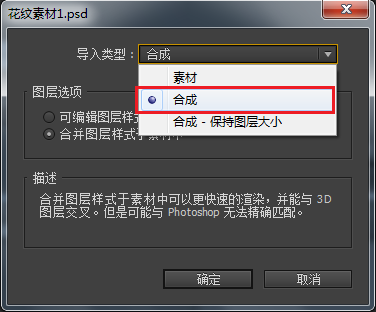 三、回顾制作步骤步骤一：打开AE软件；以合成的方式导入花纹素材；在AE项目面板中，双击合成图标打开合成。步骤二：选择一个图层；按照花纹形状绘制路径；添加“效果/生成/描边”特效，设置参数：　勾选全部遮罩和连续描边；　根据花纹粗细设置画笔大小，值不唯一不固定；　给结束加关键帧，从0%到100%，时长根据需要设置；　绘制风格选择显示原始图像。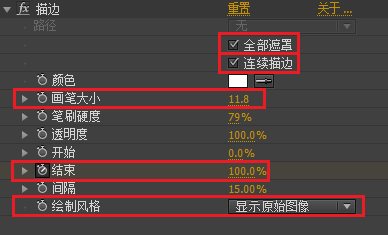 步骤三：重复步骤二，直到所有花纹分支（或者说花瓣）动画制作完毕。注意：　花纹生长顺序及时长取决于每层描边特效结束关键帧的起止时间。步骤四：保存备用。四、结束语一、课程导入开场白，视频导入，提问：花纹生长动画该如何制作呢？二、演示制作方法AE软件操作演示。三、回顾制作步骤步骤一：打开AE软件；以合成的方式导入花纹素材；在AE项目面板中，双击合成图标打开合成。步骤二：选择一个图层；按照花纹形状绘制路径；添加“效果/生成/描边”特效，设置参数：　勾选全部遮罩和连续描边；　根据花纹粗细设置画笔大小，值不唯一不固定；　给结束加关键帧，从0%到100%，时长根据需要设置；　绘制风格选择显示原始图像。步骤三：重复步骤二，直到所有花纹分支（或者说花瓣）动画制作完毕。注意：　花纹生长顺序及时长取决于每层描边特效结束关键帧的起止时间。步骤四：保存备用。四、结束语一、课程导入开场白，视频导入，提问：花纹生长动画该如何制作呢？二、演示制作方法AE软件操作演示。三、回顾制作步骤步骤一：打开AE软件；以合成的方式导入花纹素材；在AE项目面板中，双击合成图标打开合成。步骤二：选择一个图层；按照花纹形状绘制路径；添加“效果/生成/描边”特效，设置参数：　勾选全部遮罩和连续描边；　根据花纹粗细设置画笔大小，值不唯一不固定；　给结束加关键帧，从0%到100%，时长根据需要设置；　绘制风格选择显示原始图像。步骤三：重复步骤二，直到所有花纹分支（或者说花瓣）动画制作完毕。注意：　花纹生长顺序及时长取决于每层描边特效结束关键帧的起止时间。步骤四：保存备用。四、结束语一、课程导入开场白，视频导入，提问：花纹生长动画该如何制作呢？二、演示制作方法AE软件操作演示。三、回顾制作步骤步骤一：打开AE软件；以合成的方式导入花纹素材；在AE项目面板中，双击合成图标打开合成。步骤二：选择一个图层；按照花纹形状绘制路径；添加“效果/生成/描边”特效，设置参数：　勾选全部遮罩和连续描边；　根据花纹粗细设置画笔大小，值不唯一不固定；　给结束加关键帧，从0%到100%，时长根据需要设置；　绘制风格选择显示原始图像。步骤三：重复步骤二，直到所有花纹分支（或者说花瓣）动画制作完毕。注意：　花纹生长顺序及时长取决于每层描边特效结束关键帧的起止时间。步骤四：保存备用。四、结束语微反思微反思微反思微反思这个微视频只解决了花纹动画的制作问题，关于花纹如何制作，需要借助illustratort（简称AI）或Photoshop（简称PS）软件来绘制，无论使用哪种软件，都记住要把花纹的所有分支单独放在一个图层。特别强调，学习本视频之前，需要学习者具备一定的After Effects操作基础，并且会灵活运用钢笔工具绘制路径。学习者可以利用提供的素材反复强化练习，从而学会快速高效的制作花纹生长动画。这个微视频只解决了花纹动画的制作问题，关于花纹如何制作，需要借助illustratort（简称AI）或Photoshop（简称PS）软件来绘制，无论使用哪种软件，都记住要把花纹的所有分支单独放在一个图层。特别强调，学习本视频之前，需要学习者具备一定的After Effects操作基础，并且会灵活运用钢笔工具绘制路径。学习者可以利用提供的素材反复强化练习，从而学会快速高效的制作花纹生长动画。这个微视频只解决了花纹动画的制作问题，关于花纹如何制作，需要借助illustratort（简称AI）或Photoshop（简称PS）软件来绘制，无论使用哪种软件，都记住要把花纹的所有分支单独放在一个图层。特别强调，学习本视频之前，需要学习者具备一定的After Effects操作基础，并且会灵活运用钢笔工具绘制路径。学习者可以利用提供的素材反复强化练习，从而学会快速高效的制作花纹生长动画。这个微视频只解决了花纹动画的制作问题，关于花纹如何制作，需要借助illustratort（简称AI）或Photoshop（简称PS）软件来绘制，无论使用哪种软件，都记住要把花纹的所有分支单独放在一个图层。特别强调，学习本视频之前，需要学习者具备一定的After Effects操作基础，并且会灵活运用钢笔工具绘制路径。学习者可以利用提供的素材反复强化练习，从而学会快速高效的制作花纹生长动画。